ЧЕРКАСЬКА МІСЬКА РАДА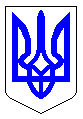 ЧЕРКАСЬКА МІСЬКА РАДАВИКОНАВЧИЙ КОМІТЕТРІШЕННЯВід 13.02.2024 № 167Відповідно до підпункту 1 пункту «а» частини 1 статті 34 Закону України «Про місцеве самоврядування в Україні», Закону України «Про соціальні послуги», пункту5 розділу VII додатку 1 до рішення Черкаської міської ради від 28.09.2023 № 47-34 «Про затвердження міської соціальної програми «Турбота» на 2024-2028 роки», з метою визначення умов надання додаткових соціальних гарантій жителям м. Черкаси, розглянувши пропозиції департаменту соціальної політики Черкаської міської ради, виконавчий комітет Черкаської міської радиВИРІШИВ:1. Затвердити порядок надання щомісячної стипендії жителям м. Черкаси, нагородженим пам’ятним знаком «За заслуги перед містом Черкаси» (додається).2. Контроль за виконанням рішення покласти на заступника директора департаменту – начальника управління розвитку соціальної сфери департаменту соціальної політики Черкаської міської ради Ніконенко Ю.В.Міський голова							       Анатолій БОНДАРЕНКО       Додаток ЗАТВЕРДЖЕНОрішення виконавчого комітетуЧеркаської міської радивід _____________ № _______Порядокнадання щомісячної стипендії жителям м. Черкаси, нагородженим пам’ятним знаком «За заслуги перед містом Черкаси»Загальні положення1.1. Цей порядок визначає механізм надання щомісячної стипендії жителям       м. Черкаси, нагородженим пам’ятним знаком «За заслуги перед містом Черкаси» (далі – стипендія).1.2. Право на отримання стипендії мають жителі м. Черкаси, які сукупно відповідають таким вимогам:нагороджені пам’ятним знаком «За заслуги перед містом Черкаси»;досягли пенсійного віку (60 років);не отримують щомісячних виплат відповідно до інших міських програм;зареєстровані та постійно проживають на території м. Черкаси.1.3. Стипендія має адресний характер і надається жителям громади за рахунок коштів бюджету Черкаської міської територіальної громади у розмірі одного прожиткового мінімуму, встановленого для осіб, які втратили працездатність, на 01 січня року, у якому здійснюється виплата.1.4. Стипендія призначається з місяця, наступного за місяцем звернення, але не раніше місяця у якому особа досягла пенсійного віку. 	1.5. Для призначення стипендії заявник, після набуття права на неї, а в подальшому щорічно у січні поточного року, подає до департаменту соціальної політики Черкаської міської ради такі документи:заяву на ім’я міського голови м. Черкаси про виплату стипендії;копію документу, що посвідчує особу та реєстрацію місця проживання у        м. Черкаси заявника;копію довідки про присвоєння реєстраційного номера облікової картки платника податків заявника (крім осіб, які через свої релігійні переконання відмовились від прийняття реєстраційного номера облікової картки платника податків та повідомили про це відповідний орган Державної податкової служби і мають відмітку у паспорті/запис в електронному безконтактному носії або в паспорті проставлено слово «відмова»);копію свідоцтва до пам’ятного знаку «За заслуги перед містом Черкаси»;	реквізити банківського рахунку для перерахування коштів.Під час подачі заяви обов’язково пред’являються оригінали документів.Подані отримувачем документи формуються в особову справу та зберігаються в департаменті соціальної політики Черкаської міської ради.Виплата стипендії2.1. Головним розпорядником коштів, передбачених у бюджеті Черкаської міської територіальної громади для надання стипендії є департамент соціальної політики Черкаської міської ради.2.2. Підставою для виплати стипендії є розпорядження міського голови про виділення коштів, підготовлене головним розпорядником коштів на підставі документів, зазначених у пункт 1.5. цього порядку. 2.3. Виплата стипендії припиняється з 1 числа місяця, що настає за місяцем, в якому виникла одна із зазначених обставин:у разі смерті заявника;зміни реєстрації місця проживання заявника;призначення щомісячних виплат за рахунок коштів бюджету Черкаської міської територіальної громади відповідно до інших міських програм.2.4. Про настання зазначених вище обставин заявник (а у разі смерті заявника – члени його родини або інші родичі) зобов’язаний повідомити департамент соціальної політики Черкаської міської ради протягом 10 днів з моменту їх настання.2.5. Надміру отримані кошти стипендії підлягають поверненню. У разі відмови заявника повертати кошти стипендії у добровільному порядку, вони підлягають стягненню з нього у встановленому законодавством порядку.В. о. директора департаменту соціальної політики                                              			Юлія НІКОНЕНКОПро затвердження порядку надання щомісячної стипендії жителям м. Черкаси, нагородженим пам’ятним знаком «За заслуги перед містом Черкаси»